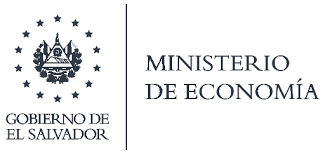                                MINISTERIO DE ECONOMÍA                        UNIDAD DE ASUNTOS JURIDICOS                                                                                       1                                                 MISIONES OFICIALES DE AGOSTO A OCTUBRE 2021No. AcuerdoFechaContenidoContenido130730 de septiembreLegalizar la Misión Oficial del Licenciado OSCAR HUMBERTO CRUZ GUARDADO, Jefe de la Unidad de Firma Electrónica y la Licenciada MIRRA STEPHANIE AGUILAR MEJÍA, Auditor de TI de la Unidad de Firma Electrónica, de este Ministerio, para viajar a la ciudad de Barcelona, España, en el período comprendido del 14 al 27 de octubre del presente año;El objetivo de la Misión Oficial es realizar inspección ordinaria a la empresa UANATACA El Salvador, S.A. de C.V., acreditada como proveedor de servicios de certificación, la cual será llevada a cabo en las instalaciones del proveedor tercero Uanataca España S.A., el cual fue contratado para alojar la infraestructura de la empresa Uanataca España S.A.; en dichas instalaciones se encuentran los centros de datos que resguardan la infraestructura de Clave Pública (PKI) primaria y de contingencia;Todos los gastos incluyendo el pasaje aéreo financiados con fondos de este Ministerio, así: Para el Licenciado OSCAR HUMBERTO CRUZ GUARDADO, el precio estimado del boleto aéreo es por $1,237.00, el precio real de compra será determinado hasta el momento de su adquisición, debido a que, por la naturaleza del servicio, el valor de este fluctúa constantemente; gastos de viaje por $480.00, viáticos por $1,760.00  y gastos terminales por $45.00. Para la Licenciada MIRRA STEPHANIE AGUILAR MEJÍA, el precio estimado del boleto aéreo es por $1,237.00, el precio real de compra será determinado hasta el momento de su adquisición, debido a que, por la naturaleza del servicio, el valor de este fluctúa constantemente; gastos de viaje por $390.00, viáticos por $1,430.00  y gastos terminales por $45.00.Legalizar la Misión Oficial del Licenciado OSCAR HUMBERTO CRUZ GUARDADO, Jefe de la Unidad de Firma Electrónica y la Licenciada MIRRA STEPHANIE AGUILAR MEJÍA, Auditor de TI de la Unidad de Firma Electrónica, de este Ministerio, para viajar a la ciudad de Barcelona, España, en el período comprendido del 14 al 27 de octubre del presente año;El objetivo de la Misión Oficial es realizar inspección ordinaria a la empresa UANATACA El Salvador, S.A. de C.V., acreditada como proveedor de servicios de certificación, la cual será llevada a cabo en las instalaciones del proveedor tercero Uanataca España S.A., el cual fue contratado para alojar la infraestructura de la empresa Uanataca España S.A.; en dichas instalaciones se encuentran los centros de datos que resguardan la infraestructura de Clave Pública (PKI) primaria y de contingencia;Todos los gastos incluyendo el pasaje aéreo financiados con fondos de este Ministerio, así: Para el Licenciado OSCAR HUMBERTO CRUZ GUARDADO, el precio estimado del boleto aéreo es por $1,237.00, el precio real de compra será determinado hasta el momento de su adquisición, debido a que, por la naturaleza del servicio, el valor de este fluctúa constantemente; gastos de viaje por $480.00, viáticos por $1,760.00  y gastos terminales por $45.00. Para la Licenciada MIRRA STEPHANIE AGUILAR MEJÍA, el precio estimado del boleto aéreo es por $1,237.00, el precio real de compra será determinado hasta el momento de su adquisición, debido a que, por la naturaleza del servicio, el valor de este fluctúa constantemente; gastos de viaje por $390.00, viáticos por $1,430.00  y gastos terminales por $45.00.112930 de agostoLegalizar la Misión Oficial de los Licenciados JUAN CARLOS SALMAN DUEÑAS, Director General de Estadística y Censos, y NELSON ARMANDO GUZMÁN, Subdirector de la Dirección General de Estadística y Censos de este Ministerio, para viajar a la ciudad de Guatemala, República de Guatemala, en el período comprendido del 12 al 14 de agosto del presente año;El objetivo de la Misión Oficial es participar en el Intercambio Bilateral con el Instituto Nacional de Estadísticas de Guatemala, para conocer las lecciones aprendidas y experiencias en la realización del Censo de Población y Vivienda, levantados en Guatemala; Todos los gastos incluyendo boleto aéreo financiado por PROGRESAN-SICA.1022de agostoLegalizar la Misión Oficial de la Licenciada ANA PATRICIA BENEDETTI, Embajadora de la Representación Permanente del Ministerio de Economía ante la Organización Mundial del Comercio (OMC) y la Organización Mundial de la Propiedad Intelectual (OMPI), en Ginebra, Suiza, para viajar a la ciudad de San Salvador, República de El Salvador, en el período comprendido del 26 al 29 de julio del presente año;El objetivo de la Misión Oficial es participar en Reuniones con el Despacho, Direcciones del MINEC y otros actores que se consideren oportunos para abordar temas relacionados con las discusiones multilaterales que se desarrollan en el marco de la OMC y OMPI y específicamente la preparación de la Duodécima Conferencia Ministerial de la OMC; Todos los gastos con excepción del boleto aéreo, serán financiados por este Ministerio, así: Gastos de viaje por $675.00, viáticos por $450.00 y gastos terminales por $45.00.